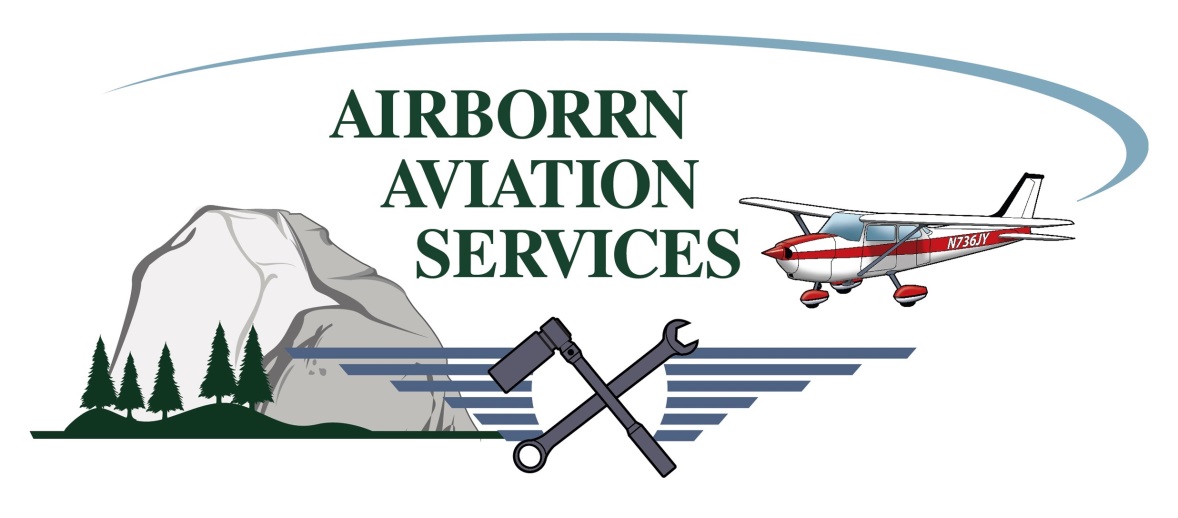 Private Pilot Flight Training Course (MCE)(Minimum Requirements)40 hours –Total20 hours—Flight training10 hours—Solo3 hours—Flight training cross-country5 hours—Solo cross-country3 hours—Flight test prep3 hours—Night3 hours – Instrument training40 Hours Aircraft - Cessna 172M($2000.00 block purchase rate.)Flight Training20 hours dual flight training  							                     $3,600.0020 hours solo flight									       $2,400.00     25 hours of pre-flight & post-flight ground instruction briefings			       $1,500.00 Basic training materials	including online knowledge course				      $500.00 Written exam										      $150.00     FAA practical test–(check-ride)						                         $600.00_____________________________________________________________________________________Total											   $8,750.00Aircraft Rental = $120.00/hour.  Ground/Flight Instructor (CFI) = $60.00/hourNOTE: National Average for Private Pilot training is between 55-85 hours.